Памятка на осенние  каникулы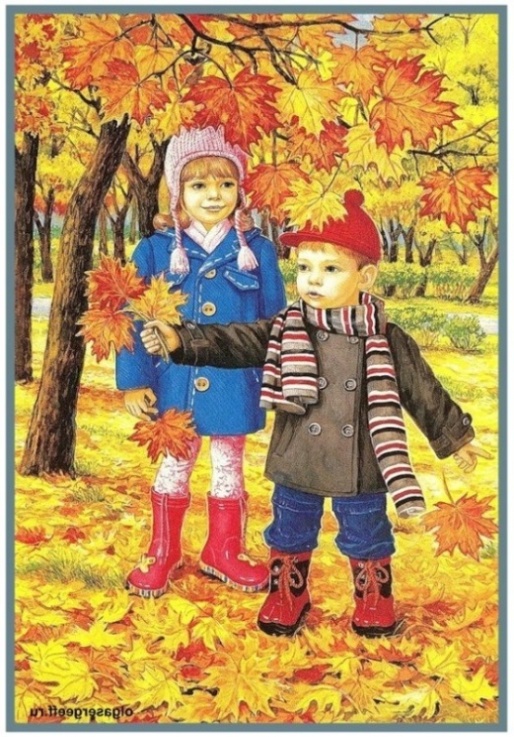 Дорогие девочки!Чтобы не омрачать радость отдыха, не огорчать своих близких, хочу напомнить, что во время каникул не стоит детям забывать правила личной безопасности.- Быть внимательным и осторожным на проезжей части дороги, соблюдать правила дорожного движения, правила пользования велосипедом.- Находясь дома, быть внимательным при обращении с острыми, режущими, колющими предметами, газовыми и электроприборами,  предметами бытовой химии, лекарственными препаратами.Не играть со спичками, зажигалками.- Не реагировать на знаки внимания и приказы незнакомца. Никуда не ходить с посторонними.- Не играть в темных местах, на свалках, пустырях и в заброшенных зданиях, рядом с железной дорогой.- При обнаружении подозрительного предмета не прикасаться к нему, сообщить взрослым.- Не играть с бродячими животными. Мыть руки после игры, перед приемом пищи.- Без разрешения родителей и без сопровождения взрослых не ходить к водоемам и в лес. Не уезжать в другой населенный пункт.- Одеваться в соответствии с погодой.-Не засиживаться  перед телевизором, компьютером.С пользой проводить свободное время. Больше читать, повторять  пройденный материал. Оказывать посильную помощь своим родителям.